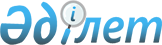 Об организаций и финансировании общественных работ на 2014 годПостановление акимата Каракиянского района Мангистауской области от 11 марта 2014 года № 66-қ. Зарегистрировано Департаментом юстиции Мангистауской области 08 апреля 2014 года № 2382

      Примечание РЦПИ.

      В тексте документа сохранена пунктуация и орфография оригинала.      В соответствии с Законом Республики Казахстан от 23 января 2001 года «О местном государственном управлении и самоуправлении в Республике Казахстан», Законом Республики Казахстан от 23 января 2001 года «О занятости населения» и постановлением Правительства Республики Казахстан от 19 июня 2001 года № 836 «О мерах по реализации Закона Республики Казахстан от 23 января 2001 года «О занятости населения»» акимат района ПОСТАНОВЛЯЕТ:



      1. Утвердить перечень организаций, в которых будут проводиться общественные работы, их виды, объемы, размеры оплаты труда участников, количество направляемых безработных, конкретные условия работ и источники их финансирования на 2014 год, согласно приложению.



      2. Государственному учреждению «Каракиянский районный отдел занятости и социальных программ » (К.Е. Рысбаев) обеспечить: 



      1) направление безработных на общественную работу;



      2) постановления опубликовать на интернет-ресурсе.



      3. Контроль за исполнением настоящего постановления возложить на заместителя акима района Беккайырову А.Б.



      4. Настоящее постановление вступает в силу со дня государственной регистрации в органах юстиции и вводится в действие по истечении десяти календарных дней после его первого официального опубликования.

 

       Аким                                    Дауылбаев А.

 

       СОГЛАСОВАНО:      Руководитель государственного учреждения

      «Каракиянский районный отдел

      занятости и социальных программ»

      Рысбаев К.

      11 марта 2014 год

 

 

Приложение

к постановлению акимата

Каракиянского района

от 11 марта 2014 года № 66-қ

  Перечень организаций, в которых будут проводиться общественные работы, их виды объемы, размеры оплаты труда участников, количество направляемых безработных, конкретные условия работ и источники их финансирования на 2014 год

 
					© 2012. РГП на ПХВ «Институт законодательства и правовой информации Республики Казахстан» Министерства юстиции Республики Казахстан
				№Наименование организацийКоличест-

во направ-

ляемых безработ-

ныхРазмер оплаты труда оплачиваемый на одного человека,тенге (в размере 1,5 минимальной заработной платы)Виды общественных работКонкретные условия работИсточники финансиро-

вания1Государственное учреждение «Аппарат акима села Курык»4019966 Помощник специалиста, агенты по разноске уведомлении, разносчик военных повестков, курьеры от 3-х до 6-ти месяцев, время с 09.00 – до 18.00 часов, 5 рабочих днейМестный бюджет2Государственное учреждение «Аппарат акима села Жетыбай»4519966Помощник специалиста, агенты по разноске уведомлении, разносчик военных повестков, курьеры от 3-х до 6-ти месяцев время с 09.00 – до 18.00 часов, 5 рабочих днейМестный бюджет3Государственное учреждение «Аппарат акима села Мунайшы»2519966Помощник специалиста, агенты по разноске уведомлении, разносчик военных повестков, курьеры от 3-х до 6-ти месяцев, время с 09.00 – до 18.00 часов, 5 рабочих днейМестный бюджет4Государственное учреждение «Аппарат акима села Сенек»1019966Помощник специалиста, агенты по разноске уведомлении, разносчик военных повестков, курьеры от 3-х до 6-ти месяцев, время с 09.00 – до 18.00 часов, 5 рабочих днейМестный бюджет5Государственное учреждение «Аппарат акима сельского округа Бостан» 1519966Помощник специалиста, агенты по разноске уведомлении, разносчик военных повестков, курьеры от 3-х до 6-ти месяцев, время с 09.00 – до 18.00 часов, 5 рабочих днейМестный бюджет6Государственное учреждение «Аппарат акима сельского округа Куланды»1519966Помощник специалиста, агенты по разноске уведомлении, разносчик военных повестков, курьеры от 3-х до 6-ти месяцев, время с 09.00 – до 18.00 часов, 5 рабочих днейМестный бюджет7Государственное учреждение «Каракиянский районный отдел земельных отношении»519966Помощник специалиста, агенты по разноске уведомлении, курьеры от 3-х до 6-ти месяцев, время с 09.00 – до 18.00 часов, 5 рабочих днейМестный бюджет8Министерство юстиции Республики Казахстан Департамент юстиции Мангистауской области Управление юстиции Каракиянского района519966Помощник специалиста, агенты по разноске уведомлении, курьеры от 3-х до 6-ти месяцев, время с 09.00 – до 18.00 часов, 5 рабочих днейМестный бюджетВсего:160----